2019.február 27. A növényfal beültetése rendkívül izgalmas szakköri foglalkozás volt. A szakkörösök kis lapátokkal és vizes üvegekkel felfegyverkezve egymással versenyezve ültették a nekik kiosztott növényeket a növényfal műanyag fakkjaiba. Volt, akinek ügyesebben ment, másoknak kevésbé. Volt, aki óvodás korában ültetett növényt utoljára és nagy örömmel élte át újra a lehetőséget. A labor padlója és az asztalok meglehetősen megsínylették az ültetési folyamatot, de aztán közösen kitakarítottunk, így az utánunk jövő takarító néni nem lett rosszul az állapotoktól. Mindenki sok élménnyel gazdagodott és boldogan locsolgatta az általa beültetett növényt.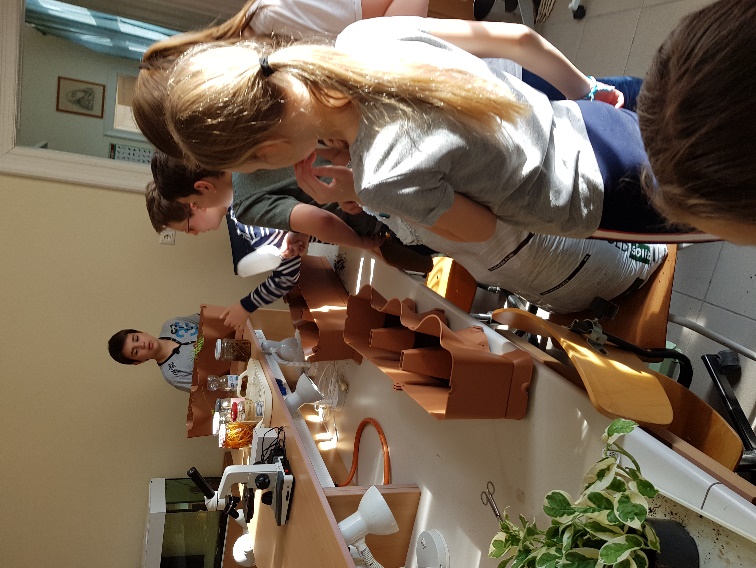 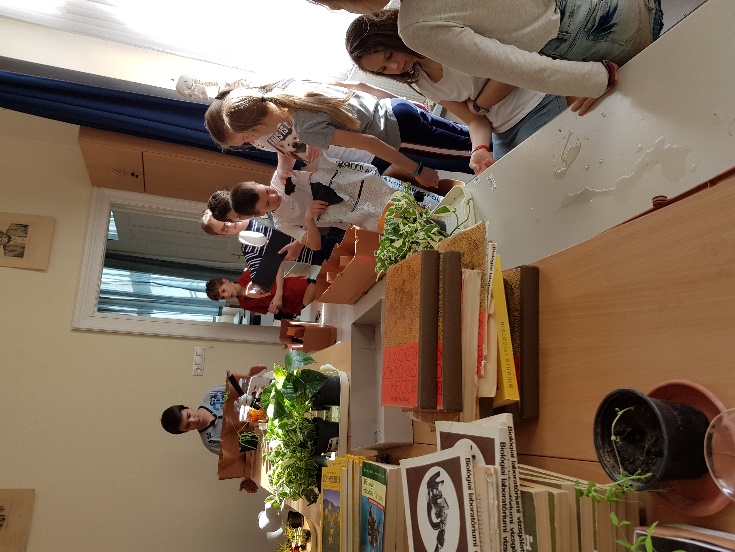 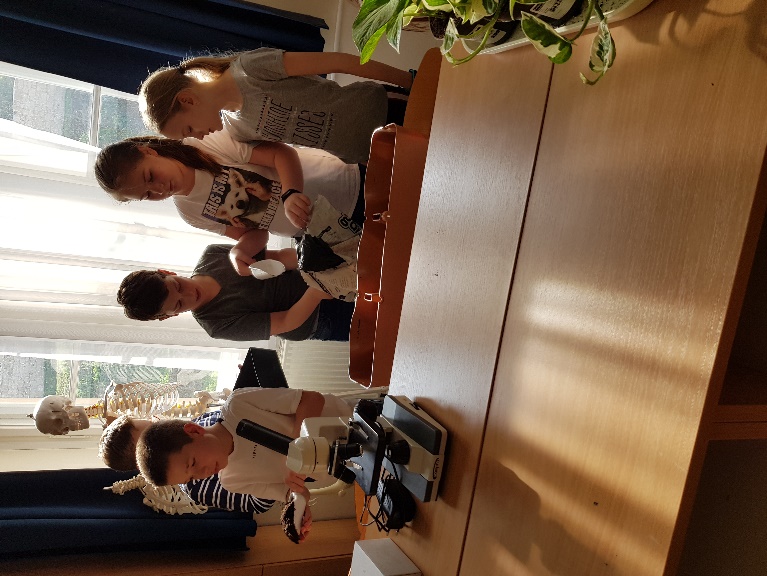 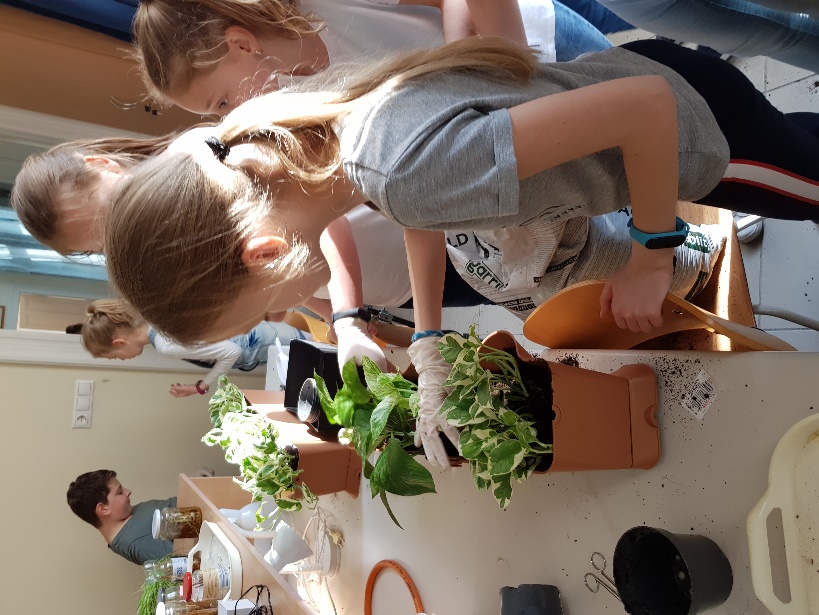 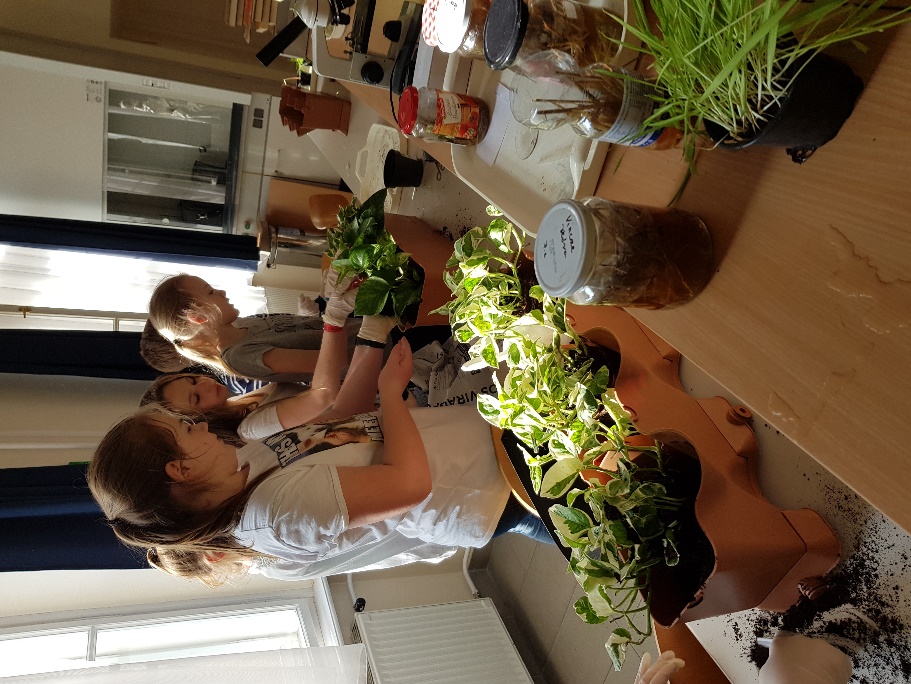 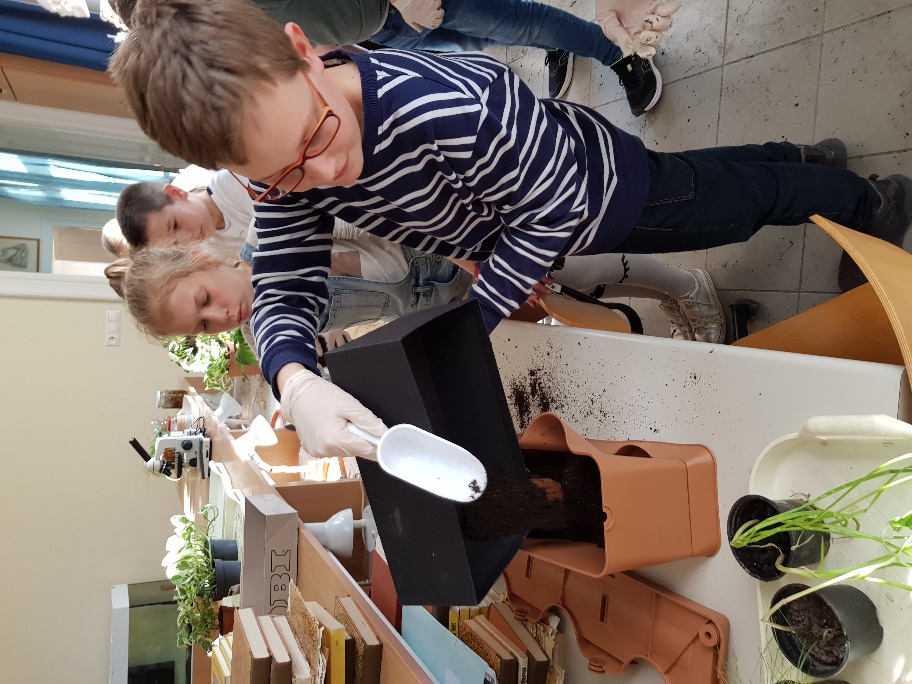 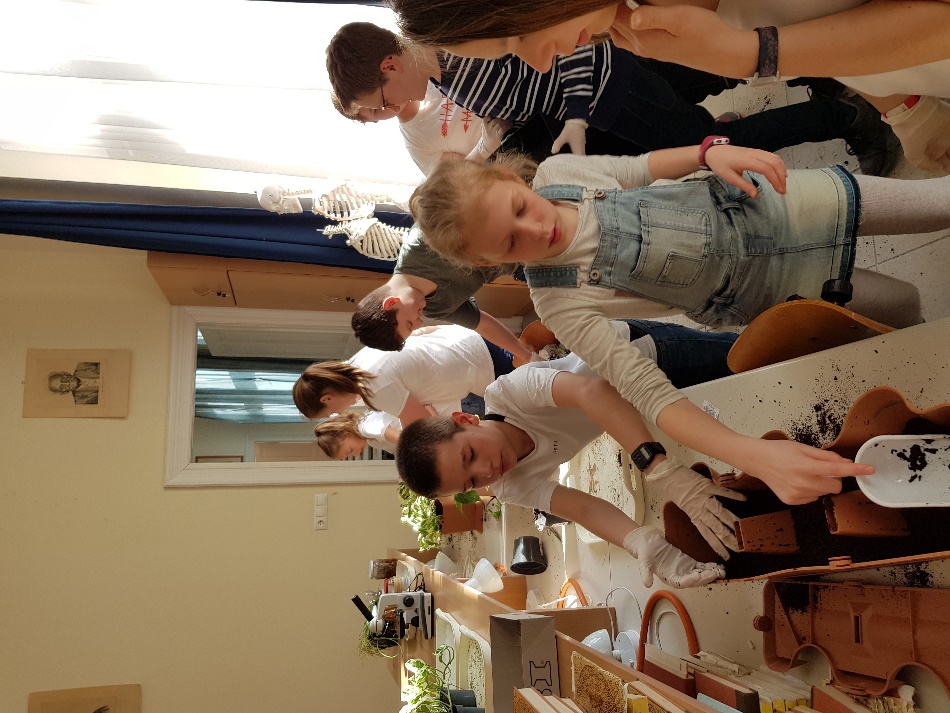 